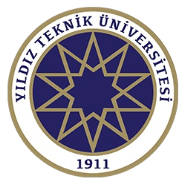 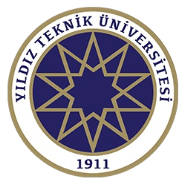 SÖZLEŞME METNİÇalışmanın, Yıldız Teknik Üniversitesi Bilimsel Araştırma Projeleri (BAP) Koordinasyon Birimi Uygulama Yönergesi ve destekleme esaslarına bağlı kalarak BAP Komisyonunun kabul ettiği süre, amaç, kapsam, bütçe ve diğer şartlara uygun olarak yürütülmesi, geliştirilmesi ve sonuçlandırılmasından proje yürütücüsü sorumludur.İnsanlar üzerinde gerçekleştirilecek çalışmalar için, Yıldız Teknik Üniversitesi Etik Kurul Yönergesi uyarınca Etik Kurul izni alınması zorunludur.Hayvanlar üzerinde gerçekleştirilecek çalışmalar için de, Hayvan Deneyleri Yerel Etik Kurul izni alınması zorunludur.İnsanlar ve Hayvanlar üzerinde gerçekleştirilecek çalışmalar için zorunlu olan Etik Kurul onayının alınması proje yürütücüsünün sorumluluğundadır.Desteklenmesine karar verilen projenin, amaç, kapsam, süre, isim, program ve bütçesinde Bilimsel Araştırma Projeleri Komisyonunun yazılı izni alınmadan hiçbir değişiklik yapılamaz.BAP Koordinasyon Birimi tarafından temin edilerek projeye tahsis edilen her türlü teçhizat ilgili proje yürütücüsünün bağlı olduğu birimin demirbaşına kayıt edilir. Demirbaşlar proje süresince, yürütücünün gözetimi ve sorumluluğundadır. İlgili demirbaşlar BAP Komisyonu tarafından gerekli görülmesi durumunda Birim tarafından desteklenen diğer projeler içinde kullandırılabilir.Proje yürütücüsü, sözleşme tarihinden itibaren altı aylık dönemlerde BAP Komisyonu’nun belirlediği format ve kapsama uygun olarak ara rapor vermekle yükümlüdür. Yürütücü, BAP Komisyonu’nun talep etmesi durumunda proje çalışması ile ilgili diğer tüm bilgileri de vermekle yükümlüdür.Araştırmacılar, proje yürütülüyorken veya tamamlanmasından sonra veri ve kayıtları saklamakla yükümlü oldukları süre içerisinde olağanüstü durumlarda ve/veya BAP Komisyonunun talep etmesi durumunda, araştırma sürecinde/sonucunda elde edilen/geliştirilen tüm veri, bilgi, belge, yazılım, materyal, örnek, numune, sonuç vb tüm unsurları Komisyona teslim etmek zorundadır.BAP Koordinasyon Birimi, tamamlanan projelere ait sonuçları ve/veya verileri BAP Komisyonunun belirleyeceği ilkelere uygun olarak kısmen veya tümüyle, basılı olarak veya elektronik ortamda yayımlayabilir/yayımlatabilir.Komisyon gerekli gördüğü hallerde proje çalışmasını doğrudan yerinde inceleyebilir veya konunun uzmanlarına inceletebilir. Bu durumda proje ekibi, çalışma ile ilgili her türlü teknik, idari ve mali bilgileri ve belgeleri incelemeye hazır bulundurmak ve incelemeyi kolaylaştıracak yardımları yapmakla yükümlüdür.Ara raporun veya sonuç raporunun sunulmaması veya reddedilmesi, projenin başvuruda öngörülen gelişmeyi göstermemesi, yapılan harcamaların projenin amaç ve içeriğine veya sözleşme şartlarına uygun olarak kullanılmaması, etik kuralların ihlal edildiğinin saptanması gibi durumlarda BAP Komisyonu projenin içeriğinde düzeltme yapılmasına, proje yürütücüsü/araştırmacılarında değişiklik yapılmasına veya projenin iptal edilmesine karar verebilir. Bu kapsamda iptal edilen projelerin yürütücülerine veya araştırmacılarına uygulanacak yaptırımlar Uygulama Yönergesinde belirtilen esaslara göre belirlenir.Proje yürütücüsü, çalışmanın yürütüldüğü yerde kazaları önleme ve sağlık şartları bakımından İş Kanunu, Sosyal Sigortalar Kanunu ve ilgili diğer kanun, tüzük ve yönetmeliklere göre gerekli her türlü yasal gereksinim ve güvenlik tedbirlerinin sağlanmasından sorumludur.Proje kapsamında onaylanan bütçe içeriğinde değişiklik yapılması BAP Komisyonunun iznine bağlıdır.Projeler kapsamında herhangi bir harcama yapılabilmesi için proje yürütücülerinin öncelikle BAP Koordinasyon Biriminden harcama talebinde bulunmaları zorunludur. BAP Koordinasyon Birimi tarafından harcama süreçleri başlatılmamış/onaylanmamış harcamalar için herhangi bir ödeme yapılmaz.Projeler kapsamında BAP Komisyonu tarafından onaylanan bütçe içeriğine uygun olarak gerçekleştirilecek seyahatler için araştırmacıların mevzuata uygun olarak yetkili mercilerden gerekli izinleri/onayları alınmaları ve gerekli belgelerle birlikte BAP Koordinasyon Biriminden seyahate yönelik harcama talebinde bulunmaları zorunludur. Bu koşula ve BAP Birimi Uygulama Esaslarına uygun olarak gerçekleştirilmeyen seyahatler için herhangi bir ödeme yapılmaz.Projeler kapsamında yapılacak harcamalar ve ödemeler yalnızca proje süresi içerisinde gerçekleştirilebilir. Süresi tamamlanan projeler için herhangi bir harcama veya ödeme yapılmaz.Proje yürütücüsü, kullanılan avans veya kredinin süresi içinde kapatılmasının takibinden sorumludur. Verilen avans veya kredinin usulüne uygun mahsubu yapılmadan yeniden avans veya kredi verilmez.Proje yürütücüleri, satın alınmasına karar verilen mal ve hizmetlerin, ilgili firmalar tarafından ihale sözleşmesinde belirtilen sürelerde kendilerine teslim edilmemesi durumunda, BAP Koordinasyon Birimini bilgilendirmekle yükümlüdür. Aksi takdirde sözkonusu ihaleler iptal edilir.Projeler kapsamında, Yıldız Teknik Üniversitesi Birimleri veya diğer kurumlar tarafından sağlanan seyahat, kongre/sempozyum katılım bedeli gibi herhangi bir destek türü için, BAP Birimince mükerrer destek sağlanmaz. Bu ilkeye aykırı hareket edildiğinin tespit edilmesi durumunda, Uygulama Yönergesinin ilgili hükümlerine göre işlem yapılır.Proje yürütücüsü, protokolde belirtilen bitiş tarihini izleyen 2 (iki) ay içerisinde, Komisyon’un belirlediği formata uygun olarak hazırlanmış proje sonuç raporunu teslim etmek zorundadır. Ayrıca, var ise araştırma devam ederken yayımlanan bilimsel yayınların birer örneği de birime sunulur.Desteklenmiş projelere ilişkin bulguların öncelikle uluslararası atıf indekslerine kayıtlı yayın organlarında yayımlanması esastır. Proje türüne göre yayın koşulu uygulanıp uygulanmayacağı ve hangi tür yayınların geçerli olarak kabul edileceği projenin yürürlüğe girdiği yıl için BAP Komisyonu tarafından ilan edilen ilkelere göre belirlenir. Projelerden üretilen yayınların bir kopyasının da Birimine sunulması zorunludur.Birim tarafından desteklenen projeler kapsamında gerçekleştirilen her türlü yayın ve tezde “Bu çalışma Yıldız Teknik Üniversitesi Bilimsel Araştırma Projeleri Koordinasyon Birimince Desteklenmiştir. Proje Numarası: ….” (“This work was supported by Research Fund of the Yildiz Technical University. Project Number: ….”) şeklinde veya benzer anlama gelecek bir ibareye yer verilmesi zorunludur.Proje ekibi, Yıldız Teknik Üniversitesi Bilim Etiği Normları, Etik Kurulu ve Çalışma Esaslarına uymakla yükümlüdür.Proje yürütücüsü, projeye ait tüm kayıt ve verileri 5 yıl süreyle saklamak zorundadır.Projenin tüm aşamalarında Birimden proje ekibine yapılacak bildirimler e-posta üzerinden gerçekleştirilecektir. Proje ekibi proje süreçleri yönetim sisteminde tanımlı e-posta adreslerine yapılacak bildirimleri ve sistemdeki uyarıları takip etmekle yükümlüdür.Bu sözleşme ile ilgili ihtiyaç duyulacak diğer yazışma ve tebligat proje yürütücüsünün başvuru aşamasında görev yapmakta olduğu adrese yapılır. Proje sahibi, adresini değiştirdiği takdirde bunu en geç 10 gün içinde Bilimsel Araştırma Projeleri Koordinasyon Birimine bildirmekle yükümlüdür. Adres değişikliği bildirilmemiş ise eski adrese gönderilen yazı ve tebligat yeni adrese yapılmış sayılır.Sözleşmede belirtilmeyen hususlarla ilgili olarak, Yıldız Teknik Üniversitesi BAP Koordinasyon Birimi Uygulama Yönergesi, Uygulama Usul ve Esasları, ilgili Yönetmelik hükümleri ile genel mevzuat hükümleri uygulanır.Komisyon kararı ile projeye ek süre verilmesi durumunda bu sözleşme, sözkonusu süreyi kapsayacak şekilde uzatılmış sayılır.Anlaşmazlık halinde yetkili merci İstanbul Mahkeme ve İcra Daireleridir.….. / ….. / 20..…………..……………………………….Araştırmacı….. / ….. / 20..…………..……………………………….Proje Yöneticisi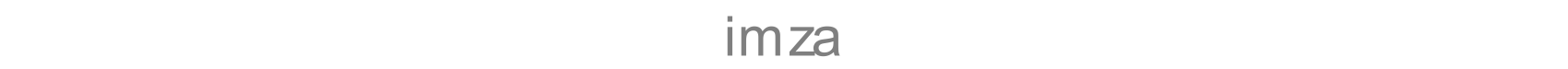 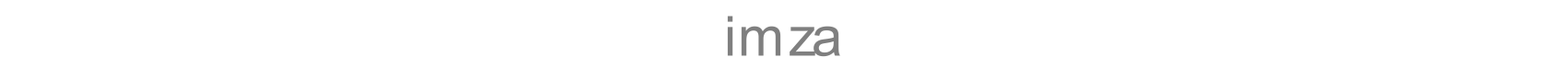 YILDIZ TEKNİK ÜNİVERSİTESİBilimsel Araştırma Projeleri Koordinasyon Birimi GENEL SÖZLEŞMEYILDIZ TEKNİK ÜNİVERSİTESİBilimsel Araştırma Projeleri Koordinasyon Birimi GENEL SÖZLEŞME….. / ….. / 20..….. / ….. / 20..Prof.Dr. Bestami ÖZKAYA.................................................Rektör YardımcısıProje Yürütücüsü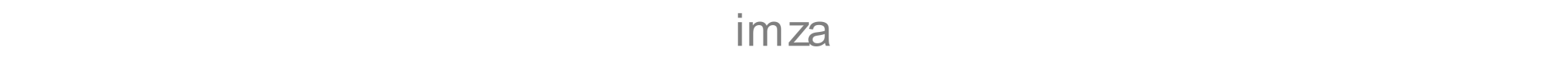 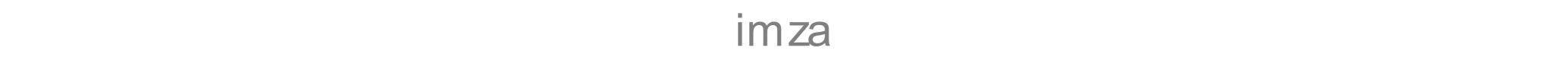 Proje BilgileriProje BilgileriProje BilgileriProje BilgileriProjenin BaşlığıProje YürütücüsüAraştırmacıProje TürüProje IDProjenin Süresi (ay)Projenin BütçesiToplam Kalem SayısıSözleşmeyi Teslim Alan BAP Birimi Personeli Tarafından Doldurulacak AlanlarSözleşmeyi Teslim Alan BAP Birimi Personeli Tarafından Doldurulacak AlanlarSözleşmeyi Teslim Alan BAP Birimi Personeli Tarafından Doldurulacak AlanlarSözleşmeyi Teslim Alan BAP Birimi Personeli Tarafından Doldurulacak AlanlarBAP PersoneliBaşlangıç Tarihi